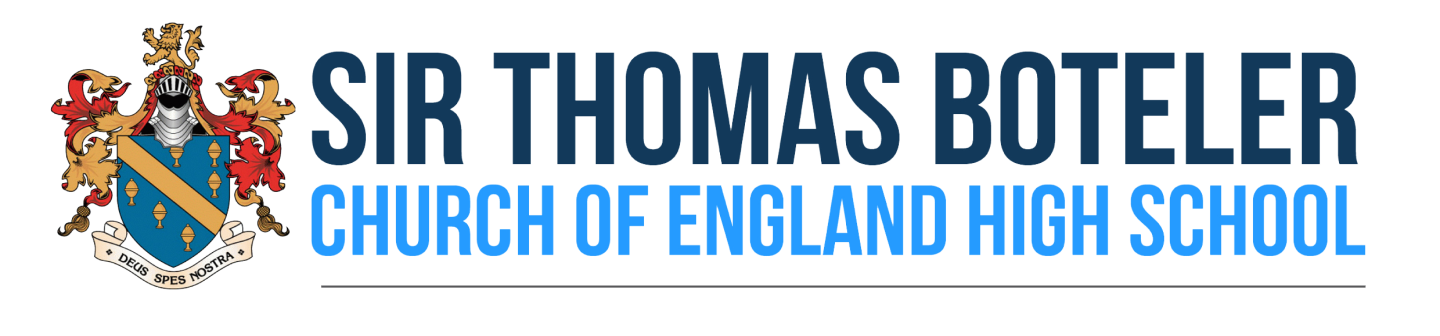 Governing Body INTERIM EXECUTIVE COMMITTEE MinutesCommittee: Interim Executive CommitteeChair: Mr S Titchard (Chair)Clerk: Miss J MorrisDate of meeting: Friday 18 March 2016Venue: School LibraryTime: 8amMiss J Morris: Clerk to the Interim Executive CommitteeSigned……………………………………………………………….… (Chair/Vice Chair) Date………………………………………………………………..……Governors: Mr S Titchard (ST), Mrs C Findlay (CF), Mrs B Scott-Herron (BSH), Mr P King (PK), Apologies: Mrs L Hendry, Mrs S Brammeier (SB), (NLG), Mrs J Griffiths (JG), Mr M Grant (MG),In attendance: Mr B Padgett (BP) (Diocese),Mrs B Dutton (BD) (LA), Mrs A Taylor (AT), Mr J Koltan (JKo), Miss J Morris (JM) (Clerk), Mrs R Agnew (RA)123Welcome and Opening PrayerChair welcomed everyone and opened the meeting with a short prayer.Attendance and ApologiesApologies from Mrs S Brammeier, Mr M Grant, Mrs L Hendry and Miss J Griffiths.Declaration of Business InterestsNone declared. 47568 9Minutes from meeting on 4 March 2016These were accepted and approved for publishing on the school website.Mrs Findlay arrived at 8.07amWA3 Data Year 7-10Governors noted the key issues:Additional data on gender and average point score is now includedFigures in brackets shows the WA data from this time last year for comparison purposesKey groups need to be targeted in Year 7 – 9 for progression in maths and or English Pupil Premium gaps still need closing in some year groupsNew data system has been ordered to manage the new progress 8 measures (4matrix)Refocus allocation of teachers for Year 10 students once Year 11 students have leftMrs Dutton arrived 8.15amMr Padgett asked how sure the school was about the accuracy of the assessments at KS2/3. Mr Koltan advised that it should have the same rigour as the old system.  Any new data will report on students who are meeting progress, exceeding progress. Cross moderation will reinforce accuracy.  Senior Leadership Team is also observing each other’s teaching.  Mrs Dutton confirmed that the hubs across Warrington were working very well and there was clear strength in unity. There is now sharing of schemes of work and resources. It is now identifying issues in primaries and looking at how the gap can be closed.Mr Padgett advised that the Diocesan is focusing on social context outside of schools and whether the pupil premium money could be used to solve conditions outside of school.  Budget update  2016/17Mrs Taylor advised that the budget has been balanced for 2016/17 provided the staffing restructure goes ahead, income is maximised and expenditure reduced.  The key focus needs to be on transition and increasing the student roll.   The governors and headteacher will work on a recovery plan which includes attracting more students and close control on expenditure. The model is based on at least 100 students on roll per year for the next 3 years.   The budget will be presented to all staff. Mrs Scott-Herron expressed concerns that other high schools are being allowed to oversubscribe when we have places. Mrs Dutton recommended liaising with Hilary Smith, Warrington Borough Council about the new housing developments and making the school a ‘school of choice’ for a faith school.  Mr Padgett asked why schools are allowed to go oversubscribed when other schools are fighting for places. Should the Admissions Policy require an appeal to the Local Authority. Mrs Dutton advised that the appeals have not been heard and therefore exact numbers cannot be confirmed.  Mrs Dutton will speak to the Admissions Team.  Mrs Findlay felt it should be celebrated that we are now the second choice school after the large high performing high schools and more events should be provided to bring in students and parents to change people’s attitudes.  Mrs Agnew recommended asking for an early Ofsted Inspection so that the published report could positively influence parents in time to make their choices about secondary schools in October.   Mr Padgett advised that the Diocese were looking to undertake reviews of church schools under the format of an Ofsted review but would encompass the religious aspect and wider financial, resources and facilities review. Mrs Dutton recommended that the school takes up the offer of this review.   Mr King left the meeting at 9.02am.Governors were advised that the 3 day Finance Audit had made some recommendations for improvement but showed no areas for concern.   The Charging and Remission Policy is on the VLE. No changes have been made and this will be reviewed next year. Service Level AgreementsGovernors were presented with the list of Service Level Agreements that the school buys into. Governors agreed to these continuing.  Governors to consider looking at buying the Governor Support SLA.Mrs Taylor advised that the Business Managers Hub is looking at SLA’s and value for money.   The school and governors are confident with the level of service provided through the Diocesan SLA and agreed to renew this.   Feedback on DIPs and DSEFsMrs Scott-Herron advised that the feedback had been given to heads of departments and they were very welcome to have further and ongoing governor input. Mrs Findlay advised that guidance is produced for governors coming in to see heads of department.  Pairing would work better to share experience and skills. It is about knowing your school better and being able to relay this to Ofsted.  Any Other BusinessMrs Dutton advised governors to have a full review of the school in the summer term that covers governance, finance etc. which is done in conjunction with the local authority and diocese. The report can then be published in time for parents to make their secondary school choices.   Mrs Findlay advised that out of 120 students across the country, 15 students from our school had been elected by Barclays Bank in conjunction with BBC to be involved in a promotional film about the new government ‘Micro bit’. Minutes from meeting on 4 March 2016These were accepted and approved for publishing on the school website.Mrs Findlay arrived at 8.07amWA3 Data Year 7-10Governors noted the key issues:Additional data on gender and average point score is now includedFigures in brackets shows the WA data from this time last year for comparison purposesKey groups need to be targeted in Year 7 – 9 for progression in maths and or English Pupil Premium gaps still need closing in some year groupsNew data system has been ordered to manage the new progress 8 measures (4matrix)Refocus allocation of teachers for Year 10 students once Year 11 students have leftMrs Dutton arrived 8.15amMr Padgett asked how sure the school was about the accuracy of the assessments at KS2/3. Mr Koltan advised that it should have the same rigour as the old system.  Any new data will report on students who are meeting progress, exceeding progress. Cross moderation will reinforce accuracy.  Senior Leadership Team is also observing each other’s teaching.  Mrs Dutton confirmed that the hubs across Warrington were working very well and there was clear strength in unity. There is now sharing of schemes of work and resources. It is now identifying issues in primaries and looking at how the gap can be closed.Mr Padgett advised that the Diocesan is focusing on social context outside of schools and whether the pupil premium money could be used to solve conditions outside of school.  Budget update  2016/17Mrs Taylor advised that the budget has been balanced for 2016/17 provided the staffing restructure goes ahead, income is maximised and expenditure reduced.  The key focus needs to be on transition and increasing the student roll.   The governors and headteacher will work on a recovery plan which includes attracting more students and close control on expenditure. The model is based on at least 100 students on roll per year for the next 3 years.   The budget will be presented to all staff. Mrs Scott-Herron expressed concerns that other high schools are being allowed to oversubscribe when we have places. Mrs Dutton recommended liaising with Hilary Smith, Warrington Borough Council about the new housing developments and making the school a ‘school of choice’ for a faith school.  Mr Padgett asked why schools are allowed to go oversubscribed when other schools are fighting for places. Should the Admissions Policy require an appeal to the Local Authority. Mrs Dutton advised that the appeals have not been heard and therefore exact numbers cannot be confirmed.  Mrs Dutton will speak to the Admissions Team.  Mrs Findlay felt it should be celebrated that we are now the second choice school after the large high performing high schools and more events should be provided to bring in students and parents to change people’s attitudes.  Mrs Agnew recommended asking for an early Ofsted Inspection so that the published report could positively influence parents in time to make their choices about secondary schools in October.   Mr Padgett advised that the Diocese were looking to undertake reviews of church schools under the format of an Ofsted review but would encompass the religious aspect and wider financial, resources and facilities review. Mrs Dutton recommended that the school takes up the offer of this review.   Mr King left the meeting at 9.02am.Governors were advised that the 3 day Finance Audit had made some recommendations for improvement but showed no areas for concern.   The Charging and Remission Policy is on the VLE. No changes have been made and this will be reviewed next year. Service Level AgreementsGovernors were presented with the list of Service Level Agreements that the school buys into. Governors agreed to these continuing.  Governors to consider looking at buying the Governor Support SLA.Mrs Taylor advised that the Business Managers Hub is looking at SLA’s and value for money.   The school and governors are confident with the level of service provided through the Diocesan SLA and agreed to renew this.   Feedback on DIPs and DSEFsMrs Scott-Herron advised that the feedback had been given to heads of departments and they were very welcome to have further and ongoing governor input. Mrs Findlay advised that guidance is produced for governors coming in to see heads of department.  Pairing would work better to share experience and skills. It is about knowing your school better and being able to relay this to Ofsted.  Any Other BusinessMrs Dutton advised governors to have a full review of the school in the summer term that covers governance, finance etc. which is done in conjunction with the local authority and diocese. The report can then be published in time for parents to make their secondary school choices.   Mrs Findlay advised that out of 120 students across the country, 15 students from our school had been elected by Barclays Bank in conjunction with BBC to be involved in a promotional film about the new government ‘Micro bit’. 